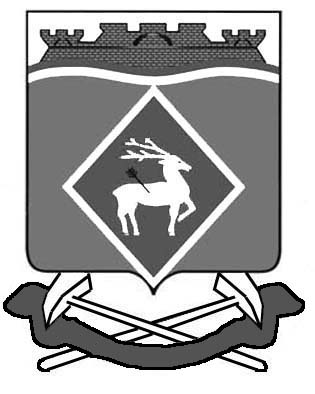 РОССИЙСКАЯ ФЕДЕРАЦИЯРОСТОВСКАЯ ОБЛАСТЬМУНИЦИПАЛЬНОЕ ОБРАЗОВАНИЕ«ЛИТВИНОВСКОЕ СЕЛЬСКОЕ ПОСЕЛЕНИЕ»АДМИНИСТРАЦИЯ ЛИТВИНОВСКОГО СЕЛЬСКОГО ПОСЕЛЕНИЯРАСПОРЯЖЕНИЕ06 .12.2018г                                        № 94                                    с. ЛитвиновкаОб определении места для использования пиротехнических изделий на территории Литвиновского сельского поселения      В соответствии с Федеральным законом от 06.10.203 №131-ФЗ «Об общих принципах организации самоуправления в Российской Федерации», от 22.12.2009  № 1052 «Об утверждении и использования пиротехнических изделий», в целях предупреждения пожаров, обеспечения безопасности людей при проведении и подготовке к празднованию новогодних и рождественских  праздников на территории Литвиновского сельского поселения:Запретить на территории Литвиновского сельского поселения применение к пиротехнических изделий, за исключением разрешенных к применению в бытовых условиях и не требующих лицензий на применение, в следующих местах: в детских учебных и дошкольных учреждениях, учреждениях здравоохранения, в культурно-зрелищных, спортивных заведениях, в административных зданиях, в жилищных массивах, объектах мелкорозничной торговли и других объектах с массовым скоплением людей, в том числе на прилегающих к ним территориях.Запретить использование на территории Литвиновского сельского поселения пиротехнических изделий с 22 часов 00 минут до 6 часов 00 минут в рабочие дни и с 22 часов 00 минут до 9 часов 00 минут в выходные дни, за исключением празднования Нового года и Рождества Христова.Запретить использование пиротехнических изделий бытового назначения I и II классов по степени потенциальной опасности (ГОСТ З 51270-99), обращение с которыми не требуют специальных знаний и навыков на территории Литвиновского сельского поселения.Старшему инспектору по вопросам ГО и ЧС администрации Литвиновского сельского поселения организовать информирование населения на территории поселения о местах использования пиротехнических изделий, о соблюдении требований пожарной безопасности при использовании пиротехнических изделий.Обнародовать настоящее распоряжение и разместить на официальном сайте Администрации Литвиновского сельского поселения.Настоящее распоряжение вступают в силу после официального обнародования.Контроль за выполнением настоящего распоряжения оставляю за собой.Глава АдминистрацииЛитвиновского сельского поселения                                  И.Н. Герасименко